УКРАЇНАПАВЛОГРАДСЬКА  МІСЬКА  РАДАДНІПРОПЕТРОВСЬКОЇ  ОБЛАСТІ(14 сесія VІІІ скликання)РІШЕННЯвід 16.11.2021р.           	                                                   №484-14/VІІІПро внесення змін до рішень Павлоградської міської радиКеруючись пп. 34 п.1 ст. 26 Закону України "Про місцеве самоврядування в Україні"              та ст.ст.12, 124,134-139 Земельного кодексу України, міська радаВ И Р І Ш И Л А:1.Внести  зміни:1.1 В пп.1.3 п.1 та пп.2.3 п.2 (Комунальне підприємство "Павлоградтеплоенерго" (ідентифікаційний код хххххххх), земельна ділянка на вул.Ушинського,1а) рішення Павлоградської міської ради від 11.12.2007р. №499-27/У "Про затвердження матеріалів інвентаризації, надання, вилучення земельних ділянок, що займають фізичні та юридичні особи" в частині зміни площі земельної ділянки з 0,0800 га на 0,0625 га у зв'язку з уточненням відомостей Державного земельного кадастру на підставі поданої заяви.2. Відповідальність щодо виконання даного рішення покласти на начальника відділу земельно-ринкових відносин.3. Загальне керівництво по виконанню даного рішення покласти на заступника міського голови за напрямком роботи.4. Контроль по виконанню даного рішення покласти на постійну депутатську комісію             з питань екології, землеустрою, архітектури, генерального планування та благоустрою.Міський голова							                             А.О.Вершина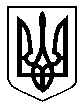 